§935.  Application for board of inquiry; notice of hearingIn cases of controversy, where conciliation, mediation or arbitration is refused by one of the parties or the board has deemed that those processes have been or will be ineffective, either party may request the board to make inquiry.  The application for inquiry may be signed by the employer or by a substantial number of the employees in the department, section or division of the business in which the controversy exists or by their agent or representative or by both parties and, if signed by an agent or representative claiming to represent the employees, the board shall satisfy itself that he is duly authorized to do so.  [PL 1985, c. 294, §§2, 3 (NEW).]Upon receipt of the application for inquiry, the chairman, or in his absence or disability the alternate chairman, through the auspices of the Maine Labor Relations Board, shall give notice of the time and place of hearing and may, at the board's discretion, give public notice by publishing in at least one newspaper the time and place of the hearing.  [PL 1985, c. 294, §§2, 3 (NEW).]The board shall, upon the request of the Governor or the mayor of a city or the select board of a town, investigate and report upon any labor controversy if, in its opinion, it threatens the public welfare.  [PL 2021, c. 275, §11 (AMD).]The board, after inquiry, may make and publish a report in the matter, including its findings of fact and recommendations for settling the controversy.  [PL 1985, c. 294, §§2, 3 (NEW).]SECTION HISTORYPL 1985, c. 294, §§2,3 (NEW). PL 2021, c. 275, §11 (AMD). The State of Maine claims a copyright in its codified statutes. If you intend to republish this material, we require that you include the following disclaimer in your publication:All copyrights and other rights to statutory text are reserved by the State of Maine. The text included in this publication reflects changes made through the First Regular and First Special Session of the 131st Maine Legislature and is current through November 1. 2023
                    . The text is subject to change without notice. It is a version that has not been officially certified by the Secretary of State. Refer to the Maine Revised Statutes Annotated and supplements for certified text.
                The Office of the Revisor of Statutes also requests that you send us one copy of any statutory publication you may produce. Our goal is not to restrict publishing activity, but to keep track of who is publishing what, to identify any needless duplication and to preserve the State's copyright rights.PLEASE NOTE: The Revisor's Office cannot perform research for or provide legal advice or interpretation of Maine law to the public. If you need legal assistance, please contact a qualified attorney.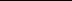 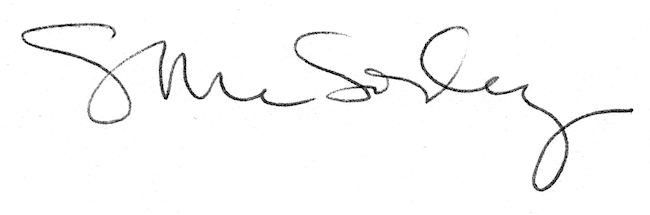 